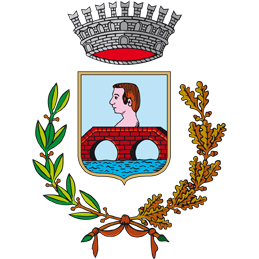 COMUNE DI CECINAProvincia di LivornoAL RESPONSABILE DELLA PREVENZIONE DELLA CORRUZIONE E DELLA TRASPARENZAdel COMUNE DI CECINA – LIPiazza Carducci 28 57023 Cecina (LI)PEC: protocollo@cert.comune.cecina.li.itRICHIESTA DI ACCESSO CIVICO SEMPLICE (art. 5, comma 1, del d.lgs. n. 33 del 14 marzo 2013)La/il sottoscritta/o COGNOME _________________________NOME _________________________________NATA/O a _____________________ IL ____/____/________ RESIDENTE in __________________________PROV ( ________ ) VIA ________________________________________ N. ________CAP ______________e-mail  PEC ________________________________________ tel.____________________________________in qualità di ……………………………………………….(nel caso agisca per conto di persona giuridica) CONSIDERATAl’omessa pubblicazione	ovvero	                  la pubblicazione parzialedel seguente documento /informazione/dato che in base alla normativa vigente non risulta pubblicato nella sezione Amministrazione trasparente https://www.comune.cecina.li.it/amm-trasparente__________________________________________________________________________________________________________________________________________________________________________________CHIEDEai sensi e per gli effetti dell’art. 5, comma 1, del d.lgs n. 33 del 14 marzo 2013, la pubblicazione di quanto richiesto e la comunicazione alla/al medesima/o dell’avvenuta pubblicazione, indicando il collegamento ipertestuale al dato/informazione oggetto dell’istanza.Indirizzo per le comunicazioni: ______________________________________________________________________________________Luogo e data	Firma 	_ (allegare copia di valido documento di identità personale)NB: In caso di ritardo, mancata risposta o diniego da parte del Responsabile della Trasparenza, il richiedente può ricorrere al Titolare del Potere Sostitutivo che conclude il procedimento di accesso civico entro i termini di cui all’art.2 comma 9 ter della L.n.241/1990 smi.A fronte dell’inerzia del Responsabile della Trasparenza o del Titolare del poter Sostitutivo, i richiedente può proporre ricorso al Tribunale Amministrativo Regionale ai sensi dell’art.116 del D.Lgs.n.104/2010.********************************************************************************************************Informativa sul trattamento dei dati personali forniti con la richiestaAi sensi del Regolamento UE 2016/679 in materia di protezione dei dati personali, i dati personali raccolti nel presente modulo sono trattati, sia in formato cartaceo che elettronico, in modo lecito, corretto e trasparente per finalità istituzionali e/o per obblighi di legge, esclusivamente per le finalità connesse al presente procedimento.Il trattamento degli stessi avviene ad opera di soggetti impegnati alla riservatezza, con logiche correlate alle finalità e, comunque, in modo da garantire la sicurezza e la protezione dei dati.Il Titolare del trattamento è il Comune di Cecina e il Responsabile della protezione dei Dati (RPD) è l'Avv. Marco Giuri.Titolare del trattamento e RPD possono essere contattati rispettivamente agli indirizzi email protocollo@comune.cecina.li.it  e dpo@comune.cecina.li.it. I diritti dell'interessato potranno essere esercitati in qualsiasi momento, secondo le modalità previste dagli articoli 12 e seguenti del Regolamento UE 2016/679.Tutte le informazioni e la modulistica per l'esercizio dei diritti dell'interessato sono disponibili sul sito web istituzionale dell'Ente, alla pagina https://www.comune.cecina.li.it/privacy#diritti%20dell'interessatoL’informativa integrale sulla privacy è reperibile alla pagina:  https://www.comune.cecina.li.it/privacy